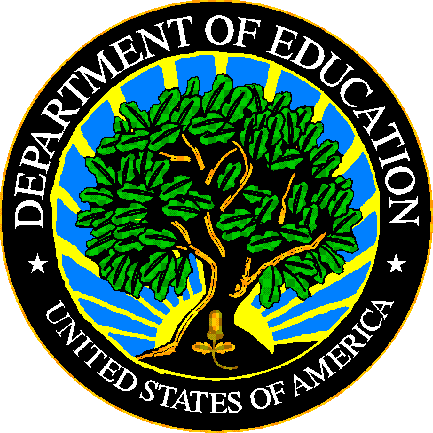 U.S. DEPARTMENT OF EDUCATIONEDFacts Submission SystemThis technical guide was produced under U.S. Department of Education Contract No.  91990019A0008 with Applied Engineering Management Corporation.  Brandon Scott served as the contracting officer’s representative.  No official endorsement by the U.S. Department of Education of any product, commodity, service or enterprise mentioned in this publication is intended or should be inferred.This technical guide is in the public domain.  Authorization to reproduce it in whole or in part is granted.  While permission to reprint this publication is not necessary, the citation should be:  FILE 000 – File Name File Specifications – VXX.X (SY XXXX-XX), U.S. Department of Education, Washington, DC: EDFacts.  Retrieved [date] from the EDFacts Initiative Home Page.On request, this publication is available in alternate formats, such as Braille, large print, or CD Rom.  For more information, please contact the Department’s Alternate Format Center at (202) 260–0818.DOCUMENT CONTROLDOCUMENT INFORMATIONDOCUMENT HISTORYPREFACEThis document provides technical instructions for building files that are submitted through the EDFacts Submission System (ESS).  The ESS is an electronic system that facilitates the efficient and timely transmission of data from SEAs to the U.S. Department of Education.This document is to be used in coordination with other documentation posted on the EDFacts Initiative Home Page under EDFacts System Documentation, including:EDFacts Workbook – a reference guide to using the EDFactsSubmission System (ESS); particularly useful to new users; contains multiple appendices, including one that explains how to use the file specifications ESS User Guide – provides assistance to new users of the EDFacts Submission System (ESS); it addresses the basic mechanics of system access and data submission EDFacts Business Rules Single Inventory (BRSI) - a single inventory containing business rules applied to EDFacts data throughout the pre- and post-submission lifecycle of that data. The inventory describes each business rule, including the error number, type, message, definition, edit logic, and the file specifications where the business rules are appliedPlease contact the Partner Support Center (PSC) with questions about the documents.  You will find contact information for PSC and each State EDFacts Coordinator on the EDFacts Contact Page.Data submitted through the ESS are authorized by an Annual Mandatory Collection of Elementary and Secondary Education Data Through EDFacts (OMB 1850-0925, expires 8/31/2022).  EDFacts is a U.S. Department of Education (ED) initiative to govern, acquire, validate, and use high-quality, pre-kindergarten through grade 12 (pre-K–12) performance data for education planning, policymaking, and management and budget decision-making to improve outcomes for students. EDFacts centralizes data provided by SEAs, LEAs and schools, and provides users with the ability to easily analyze and report data. This initiative has significantly reduced the reporting burden for state and local data producers, and has streamlined data collection, analysis and reporting functions at the federal, state and local levels.ContentsDOCUMENT CONTROL	iiPREFACE	iii1.0	PURPOSE	12.0	GUIDANCE FOR SUBMITTING THIS FILE	12.1	Changes from the SY 2019-20 File Specifications	12.2	Core Requirements for Submitting this File	22.3	Required Categories and Totals	32.4	Categories and Permitted Values	32.5	Revised! Data Reporting Guidelines	62.5.1	State Agency (DG785)	72.5.2	LEA (DG784)	72.6	Definitions	83.0	FILE NAMING CONVENTION	94.0	FIXED OR DELIMITED FILES	104.1	Header Record Definition	104.2	Data Record Definition – SEA (DG785)	114.3	Data Record Definition – LEA (DG784)	12PURPOSEThis document contains instructions for building files to submit the following EDFacts data groups:Table 1.0-1: EDFacts data groupsThe data collected in this file specification are collected under the authority of the Elementary and Secondary Education Act (ESEA) of 1965, as amended by the Every Student Succeeds Act (ESSA).  The ED data stewarding office/s for this file: OESE/SSA/N or D GUIDANCE FOR SUBMITTING THIS FILEThis section contains changes from the previous school year, core requirements for submitting this file, required categories and totals, and general guidance.Changes from the SY 2019-20 File SpecificationsAs noted in the document history on page ii, Section 2.5 has been renamed to "Data Reporting Guidelines" and the questions and answers have been streamlined to ensure the file specification emphasizes technical guidance and includes references for any critical policy guidance (statutory, regulatory, or program priority). Our goal is to be transparent about the source of reporting guidance and requirements. We encourage grantees and survey respondents to use the references to build contextual understanding about the reporting requirements. There have been no other changes to this file specification.Core Requirements for Submitting this FileThe following tables contains the reporting period, the education units included or excluded, the type of count, and zero count reporting.  The first table is for the SEA level and the second table is for the LEA level.Table 2.2-1: Core Reporting Requirements – SEA (DG785)Table 2.2-2: Core Reporting Requirements – LEA (DG784)Required Categories and TotalsThe table below lists the combinations of the categories that are expected to be submitted for the state and each LEA or school that should be included in the file.  An “X” in the column indicates that the column must be populated when reporting that particular category. The total indicator must be “N” (No). The abbreviations in the “Table Name” column represent the technical name of the data used in the file.The SEA and LEA files are slightly different. Use table 2.3-1 for SEA file and table 2.3-2 for LEA files.Table 2.3–1: Required Categories and Totals – SEA (DG785)Table 2.3–2: Required Categories and Totals – LEA (DG784)Categories and Permitted ValuesThis section contains the categories and permitted values used for submitting this file.DG785 - N or D academic and career and technical outcomes exited programs table - state agency:N or D Program (Subpart 1)The types of program under ESEA, as amended, Title I, Part D, Subpart 1 (State programs).Academic / Career and Technical Outcomes (Exit)The types of academic or career and technical outcome attained.DG784 - N or D academic and career and technical outcomes exited programs table- LEA:N or D Program (Subpart 2)The types of program under ESEA, as amended, Title I, Part D, Subpart 2 (LEA programs).Academic / Career and Technical Outcomes (Exit)The types of academic or career and technical outcome attained.Revised! Data Reporting GuidelinesThis section contains guidance for submitting this file in the format of questions and answers.The questions in this section are based on the following statute and/or regulatory guidance: ESEA sections 1431 and 1432 (3).Can a student earn an academic / career and technical outcome more than once during the reporting year? Yes. Students can earn an academic or career and technical outcome more than once during the reporting year but should only be counted once in this outcome (e.g., a student who earned 5 course credits after exiting would be reported as 1 student earning high school course credits in this file).If a student also obtained high school course credits while in the facility or program, they should be counted in file specification FS180.Exceptions would be for the following outcomes which can only be obtained once:Earned a GEDObtained high school diplomaDo other files collect related data?Yes. There are several file specifications that are used to collect data on Title I, Part D. The EDFacts Workbook contains a list of the data groups that support oversight and reporting of the Prevention and Intervention Programs for the Education of Children and Youth Who Are Neglected, Delinquent or At-Risk Program (N or D). This file is used to collect data on academic / career and technical outcome attainment up to 90 days after exit from the facility or program (but not during the program). FS180 is used to collect data on outcome attainment achieved while students are enrolled in the program.Should State- and LEA-level data match?No. The State and LEA levels of this file count two different populations of students.The State level of the file (DG785) only tracks students served by Subpart 1. These students are served in agencies that are run by the state.The LEA level of the file (DG784) only tracks students served by Subpart 2. These students are in locally operated institutions. State Agency (DG785)This section contains guidance for submitting the State Agency (i.e., SEA) level file.New! What programs or facilities should be classified under the Other Programs permitted value?Only community day programs should be classified under the Other Programs permitted value for students served. Therefore, Other Programs should only include students served by a regular program of instruction provided by a State agency at a community day school operated specifically for neglected or delinquent children and youth. (ESEA Sec. 1432 (3))Which students should be reported in this file?Report only students who during the reporting period:Received Title I, Part D, Subpart 1 servicesExited the programEarned an academic or career and technical outcome in the 90 day period after exiting from the programAre programs funded by Title I, Part A reported in this file?No.  Do not report programs funded solely through Title I, Part A.How are programs and facilities classified by the N or D Program (Subpart 1) permitted values?Classify programs and facilities based on how the program or facility was classified to ED for funding purposes.What if the data cannot be disaggregated between Juvenile Detention Facilities and Juvenile Corrections?If data cannot be disaggregated between Juvenile Detention Facilities and Juvenile Corrections, report the data under Juvenile Corrections.LEA (DG784)This section contains guidance for submitting the LEA level file.Which students should be reported in this file?Report only students who during the reporting period:Received Title I, Part D, Subpart 2 servicesExited the programEarned an academic or career and technical outcome in the 90 day period after exiting from the programAre programs funded by Title I, Part A reported in this file?No.  Do not report programs funded solely through Title I, Part A.How are programs and facilities classified by the N or D Program (Subpart 2) permitted values?Classify programs and facilities based on how the program or facility was classified to ED for funding purposes.What if the data cannot be disaggregated between Juvenile Detention Facilities and Juvenile Corrections?If data cannot be disaggregated between Juvenile Detention Facilities and Juvenile Corrections, report the data under Juvenile Corrections.DefinitionsSee the EDFacts Workbook for the standard definitions. This file specification has no additional definitions.FILE NAMING CONVENTIONThe following file naming convention is to help identify files to provide technical assistance.A maximum of 25 characters (including the file extension) is allowed for the file name.The following is the naming convention for file submissions:sslevfilenamevvvvvvv.extTable 3.0-1: File Naming ConventionFIXED OR DELIMITED FILES This section describes the fixed file and delimited file specifications.  The fixed file and delimited files contain a header record followed by data records.  The file type is specified in the header record.The “Pop” column in the header and data records is coded as follows:M - Mandatory, this field must always be populated A - For the SEA file, this field is populated in accordance with table 2.3-1 “Required Categories and Totals – SEA.”  For the LEA file, this field is populated in accordance with table 2.3-2 “Required Categories and Totals – LEA.”O - Optional, data in this field are optionalHeader Record DefinitionThe header record is required and is the first record in every file submitted to the ESS.  The purpose of the header record is to provide information as to the file type, number of data records in the file, file name, file identifier, and file reporting period.Table 4.1–1:  Header RecordBelow is an example of a header record.Table 4.1–2:  Header Record ExampleData Record Definition – SEA (DG785)Data records are required and immediately follow the header record in every file submitted to the ESS.  Data records provide counts for the specified category sets, subtotals and education unit totals.Table 4.2–1:  Data Records - SEABelow is an example of a data record, this is the set of data that should be submitted for each education unit. See table 2.3-1 – SEA.Table 4.2–2:  Data Record Example - SEAData Record Definition – LEA (DG784)Data records are required and immediately follow the header record in every file submitted to the ESS.  Data records provide counts for the specified category sets, subtotals and education unit totals.Table 4.3–1:  Data Records - LEABelow is an example of a data record, this is the set of data that should be submitted for each education unit. See table 2.3-2 – LEA.Table 4.3–2:  Data Record Example - LEA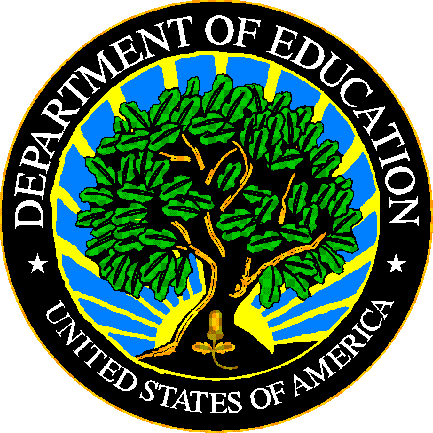 The Department of Education's mission is to promote student achievement and preparation for global competitiveness by fostering educational excellence and ensuring equal access.www.ed.govFS181 - N or D Exited Program Outcomes File SpecificationsSY 2020-21Title:FS181 - N or D Exited Program Outcomes File SpecificationsSecurity Level:Unclassified – For Official Use OnlyVersion NumberDateSummary of Change 1.0 – 16.0Versions 1.0 through 16.0 are used to build files for school years prior to SY 2020-21.17.0May 2021Updated for SY 2020-21:Section 2.5Renamed heading "Guidance" to "Data Reporting Guidelines"Streamlined questions and answers to ensure the file specification emphasizes technical guidance and includes references for any critical policy guidanceData Group NameDGDefinitionN or D academic and career and technical outcomes exited programs table - state agency785The number of students participating in programs for neglected or delinquent students (N or D) under Title I, Part D, Subpart 1 (State Agency) of ESEA, as amended, who attained academic and career and technical outcomes up to 90 calendar days after they exited the program.N or D academic and career and technical outcomes exited programs table- LEA784The number of students participating in programs for neglected or delinquent students (N or D) under Title I, Part D, Subpart 2 (LEA) of ESEA, as amended, who attained academic and career and technical outcomes up to 90 calendar days after they exit the program.SEAReporting periodProgram year (N or D) – The 12-month period beginning July 1 and ending June 30 as described for the Prevention and Intervention Programs for the Education of Children and Youth Who Are Neglected, Delinquent or At-Risk Program (N or D)Type of countOnce for each combination type of N or D program and academic / career and technical outcome attainedZero countsRequired for all valid combinationsZero exceptions orNot applicableIf a state does not have programs that fall under a particular program type, the counts by that permitted value should be left out of the file.MissingUse “-1” to report missing counts.Use “MISSING” when a category is not availableRelated metadata surveyLEAReporting periodProgram year (N or D) – The 12-month period beginning July 1 and ending June 30 as described for the Prevention and Intervention Programs for the Education of Children and Youth Who Are Neglected, Delinquent or At-Risk Program (N or D)Education units reportedLEAs with programs and facilities funded by Title I, Part D, Subpart 2Education units not reportedLEAs that do not have programs or facilities funded by Title I, Part D, Subpart 2, for example, LEAs that have programs solely funded by Title I, Part AType of countOnce for each combination type of N or D program and academic / career and technical outcome attainedZero countsNot required, valid combinations for the state not included will be assumed to be zerosZero exceptions orNot applicableIf a state does not have programs that fall under a particular program type, the counts by that permitted value should be left out of the file.MissingUse “-1” to report missing counts.Use “MISSING” when a category is not availableRelated metadata surveyAggregationTable NameN or D Program (Subpart 1)Academic / Career and Technical Outcomes (Exit)Total IndicatorCommentsDG785Category Set ASEANDEXITXXNStudent Count by N or D Program (Subpart 1) and Academic / Career and Technical Outcomes (Exit)AggregationTable NameN or D Program (Subpart 2)Academic / Career and Technical Outcomes (Exit)Total IndicatorCommentsDG784Category Set ALEANDEXITXXNStudent Count by N or D Program (Subpart 2) and Academic / Career and Technical Outcomes (Exit)Permitted Value AbbreviationPermitted Value DescriptionCommentsNEGLECTNeglected programsAn institution for neglected children and youth is a public or private residential facility, other than a foster home, that is operated primarily for the care of children who have been committed to the institution or voluntarily placed under applicable State law due to abandonment, neglect, or death of their parents or guardians.JUVDETJuvenile detentionDetention facilities are shorter term institutions that provide care to children who require secure custody pending court adjudication, court disposition, or execution of a court order, or care to children after commitment.JUVCORRJuvenile correctionAn institution for delinquent children and youth is a public or private residential facility other than a foster home that is operated for the care of children and youth who have been adjudicated delinquent or in need of supervision. Include any programs serving adjudicated youth (including non–secure facilities and group homes) in this category.ADLTCORRAdult correctionAn adult correctional institution is a facility in which persons, including persons 21 and under, are confined as a result of conviction for a criminal offense.OTHEROther programs Any other programs, not defined above, which receive Title I, Part D funds and serve neglected or delinquent children and youth.MISSINGMissingUse when data are unable to be collected by this category.Permitted Value AbbreviationPermitted Value DescriptionCommentsENROLLSCHEnrolled in local district schoolEARNGEDEarned a GEDEARNDIPLObtained high school diplomaEARNCREEarned high school course creditsENROLLGEDEnrolled in a GED programPOSTSECWere accepted and/or enrolled into post-secondary educationENROLLTRAINEnrolled in job training courses/programsOBTAINEMPObtained employmentMISSINGMissingUse when data are not available by this category.Permitted Value AbbreviationPermitted Value DescriptionCommentsATRISKAt-risk programsPrograms operated (through LEAs) that target students who are at risk of academic failure, have a drug or alcohol problem, are pregnant or parenting, have been in contact with the juvenile justice system in the past, are at least 1 year behind the expected age/grade level, are English learners, are gang members, have dropped out of school in the past, or have a high absenteeism rate at school.NEGLECTNeglected programsAn institution for neglected children and youth is a public or private residential facility, other than a foster home, that is operated primarily for the care of children who have been committed to the institution or voluntarily placed under applicable State law due to abandonment, neglect, or death of their parents or guardians.JUVDETJuvenile detentionDetention facilities are shorter term institutions that provide care to children who require secure custody pending court adjudication, court disposition, or execution of a court order, or care to children after commitment.JUVCORRJuvenile correctionAn institution for delinquent children and youth is a public or private residential facility other than a foster home that is operated for the care of children and youth who have been adjudicated delinquent or in need of supervision. Include any programs serving adjudicated youth (including non–secure facilities and group homes) in this category.OTHEROther programsAny other programs, not defined above, which receive Title I, Part D funds and serve non–adjudicated children and youth.MISSINGMissingUse when data are not available by this category.Permitted Value AbbreviationPermitted Value DescriptionCommentsENROLLSCHEnrolled in local district schoolEARNGEDEarned a GEDEARNDIPLObtained high school diplomaEARNCREEarned high school course creditsENROLLGEDEnrolled in a GED programPOSTSECWere accepted and/or enrolled into post-secondary educationENROLLTRAINEnrolled in job training courses/programsOBTAINEMPObtained employmentMISSINGMissingUse when data are not available by this category.WhereMeansLimit in charactersssUSPS State Abbreviation2levAbbreviation for level:SEA for a State Education Agency level LEA for a Local Education Agency level3filenameNDEXITEDP9vvvvvvvAlphanumeric string designated by the SEA to uniquely identify the individual submission (e.g., ver0001, v010803)7.extExtension identifying the file format:.txt – fixed .csv – comma delimited.tab – tab delimited4Data Element NameStart PositionLengthTypePopDefinition / CommentsPermitted Values AbbreviationsFile Type150StringMIdentifies the type of file being submitted.  SEA NEGL OR DELQ EXITEDLEA NEGL OR DELQ EXITEDTotal Records in File5110NumberMThe total number of data records contained in the file.  The header record is NOT included in this count.File Name6125StringMThe file name including extension, the same as the external file name.   See section 3.0File Identifier8632StringMAny combination of standard characters to further identify the file as specified by the SEA (e.g., a date, person’s name, and version number).File Reporting Period1189StringMThe school year for which data are being reported. The required format is "CCYY–CCYY" or "CCYY CCYY", where either a hyphen or a space separates the beginning and ending years. 2020-2021OR2020 2021Filler127198StringMLeave filler field blank.Carriage Return / Line Feed (CRLF)3251MFormatFile Type,Total Records in File,File Name,File Identifier,File Reporting Period, Filler,Carriage Return  / Line Feed (CRLF)ExampleLEA NEGL OR DELQ EXITED,15,euleaNDEXITEDPv000001.csv,characters to identify file,2020-2021,¶Data Element NameStart PositionLengthTypePopDefinition / CommentsPermitted Values AbbreviationsFile Record Number110NumberMA sequential number assigned by the State that is unique to each row entry within the file.DG559
State Code112StringMThe two-digit American National Standards Institute (ANSI) code for the state, District of Columbia, and the outlying areas and freely associated areas of the United States.For a list of valid State Codes, refer to the EDFacts Workbook.DG570
State Agency Number132StringMA number used to uniquely identify state agencies.  This ID cannot be updated through this file.01 – State Education AgencyFiller1514StringM Leave filler field blank.Filler2920StringMLeave filler field blank.Table Name4920StringMSee table 2.3-1 Required Categories and Totals - SEA (DG785)SEANDEXITN or D Program (Subpart 1)6915StringMThe types of program under ESEA, as amended, Title I, Part D, Subpart 1 (state programs).NEGLECT – Neglected programsJUVDET – Juvenile detentionJUVCORR – Juvenile correctionADLTCORR – Adult correctionOTHER – Other programsMISSING Academic / Career and Technical Outcomes (Exit)8415StringAThe types of academic or career and technical outcome attained.ENROLLSCH – Enrolled in local district schoolEARNGED – Earned a GEDEARNDIPL – Obtained high school diplomaEARNCRE – Earned high school course creditsENROLLGED – Enrolled in a GED programPOSTSEC – Were accepted and/or enrolled into post-secondary educationENROLLTRAIN – Enrolled in job training courses/programsOBTAINEMP – Obtained employmentMISSING Filler9915StringMLeave filler field blank.Total Indicator1141StringMAn indicator that defines the count level – see table 2.3-1 Required Categories and Totals - SEAN – Specifies category setExplanation115200StringOText field for state use.Student Count31510NumberMCarriage Return / Line Feed (CRLF)3251MAggregation ExampleFormatFile Record Number,State Code,State Agency Number,Filler,Filler,Table Name,N or D Program (Subpart 1),Academic / Career and Technical Outcomes (Exit),Filler,Total Indicator,Explanation,Student Count,Carriage Return / Line Feed (CRLF)DG 785Category Set A1,80,01,,,SEANDEXIT, NEGLECT,POSTSEC,,N, Explanation,24¶Data Element NameStart PositionLengthTypePopDefinition / CommentsPermitted Values AbbreviationsFile Record Number110NumberMA sequential number assigned by the State that is unique to each row entry within the file.DG559
State Code112StringMThe two-digit American National Standards Institute (ANSI) code for the state, District of Columbia, and the outlying areas and freely associated areas of the United States.For a list of valid State Codes, refer to the EDFacts Workbook.DG570
State Agency Number132StringMA number used to uniquely identify state agencies.  This ID cannot be updated through this file.01 – State Education AgencyDG4
LEA Identifier (State)1514StringMThe identifier assigned to a local education agency (LEA) by the state education agency (SEA).  Also known as State LEA Identification Number (ID).  This data element cannot be updated through this file.Filler2920StringMLeave filler field blank.Table Name4920StringMSee table 2.3-2 Required Categories and Totals - LEA (DG784)LEANDEXITN or D Program (Subpart 2)6915StringMThe type of program under ESEA, as amended, Title I, Part D, Subpart 2 (LEA programs).NEGLECT – Neglected programsJUVDET – Juvenile detentionJUVCORR – Juvenile correctionATRISK – At–Risk programs
OTHER – Other programs
MISSINGAcademic / Career and Technical Outcomes (Exit)8415StringAThe type of academic or career and technical outcome attained.ENROLLSCH - Enrolled in local district schoolEARNCRE - Earned high school course creditsENROLLGED - Enrolled in a GED programEARNGED - Earned a GEDEARNDIPL - Obtained high school diplomaPOSTSEC - Accepted and/or enrolled into post-secondary educationENROLLTRAIN - Enrolled in job training courses/programsOBTAINEMP - Obtained employmentMISSINGFiller9915StringMLeave filler field blank.Total Indicator1141StringMAn indicator that defines the count level – see table 2.3-2 Required Categories and Totals - LEAN – Specifies category setExplanation115200StringOText field for state use.Student Count31510NumberMCarriage Return / Line Feed (CRLF)3251MAggregation ExampleFormatFile Record Number,State Code,State Agency Number,LEA Identifier (State),Filler,Table Name,N or D Program (Subpart 2),Academic / Career and Technical Outcomes (Exit),Filler,Total Indicator,Explanation,Student Count,Carriage Return (CRLF)DG 784 Category Set A1,80,01,0085,,LEANDEXIT,JUVDET,EARNCRE,,N,Explanation,24¶